проект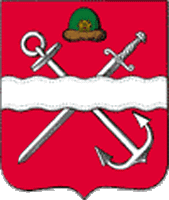 АДМИНИСТРАЦИЯмуниципального образования – Шиловский муниципальный район Рязанской областиПОСТАНОВЛЕНИЕ________________ № ______Об утверждении Порядка оформления и содержания плановых (рейдовых) заданий на проведение плановых (рейдовых) осмотров, обследований и оформления результатов таких плановых (рейдовых) осмотров, обследованийВ соответствии со статьей 13.2 Федерального закона от 26 декабря 2008 г. № 294-ФЗ «О защите прав юридических лиц и индивидуальных предпринимателей при осуществлении государственного контроля (надзора) и муниципального контроля», руководствуясь Уставом муниципального образования – Шиловский муниципальный район Рязанской области администрация муниципального образования – Шиловский муниципальный район Рязанской области ПОСТАНОВЛЯЕТ:1. Утвердить Порядок оформления и содержание плановых (рейдовых) заданий на проведение плановых (рейдовых) осмотров, обследований и оформления результатов таких плановых (рейдовых) осмотров, обследований (приложение).2. Контроль за исполнением настоящего постановления возложить на заместителя главы администрации муниципального образования – Шиловский муниципальный район С.А.Анучина.Глава муниципального образования – Шиловский муниципальный район                                                                В.М.ФоминПорядок оформления и содержание плановых (рейдовых) заданий на проведение плановых (рейдовых) осмотров, обследований и оформления результатов таких плановых (рейдовых) осмотров, обследований I. Общие положения1. Настоящий Порядок оформления и содержание плановых (рейдовых) заданий на проведение плановых (рейдовых) осмотров, обследований и оформления результатов таких плановых (рейдовых) осмотров, обследований (далее - Порядок) устанавливает:- порядок оформления плановых (рейдовых) заданий на проведение плановых (рейдовых) осмотров, обследований;- содержание плановых (рейдовых) заданий на проведение плановых (рейдовых) осмотров, обследований;- порядок оформления результатов плановых (рейдовых) осмотров, обследований.2. Плановые (рейдовые) осмотры, обследования, предусмотренные настоящим Порядком, проводятся в отношении земельных участков, расположенных на территории муниципального образования – Шиловский муниципальный район Рязанской области.3. Предметом плановых (рейдовых) осмотров, обследований является выявление признаков нарушения требований законодательства Российской Федерации, законодательства Рязанской области, за нарушение которых законодательством Российской Федерации, законодательством Рязанской области  предусмотрена административная и иная ответственность (далее – обязательные требования).4. Плановые (рейдовые) осмотры, обследования проводятся должностными лицами, уполномоченными на осуществление муниципального земельного контроля.5. Плановые (рейдовые) осмотры, обследования проводятся с целью проверки информации, поступившей в администрацию муниципального образования – Шиловский муниципальный район от:- граждан, в том числе индивидуальных предпринимателей, юридических лиц;- средств массовой информации, в т.ч. посредством информационно-телекоммуникационной сети Интернет;-  органов государственной власти;- органов местного самоуправления. 6. Плановые (рейдовые) осмотры, обследования проводятся также в связи с наступлением периода, во время которого возникает повышенная угроза причинения вреда окружающей среде,  жизни, здоровью граждан, вреда животным, растениям, окружающей среде, объектам культурного наследия, а также угроза чрезвычайных ситуаций, в том числе пожароопасный, паводковый периоды.7. Плановые (рейдовые) осмотры, обследования могут также проводиться на основании распоряжения о назначении плановой или внеплановой выездной проверки юридического лица или индивидуального предпринимателя в случае  их неявки для участия в процессе проверки.8. Проведение плановых (рейдовых) осмотров, обследований осуществляется в соответствии с заданием на проведение плановых (рейдовых) осмотров, обследований.II. Оформление плановых (рейдовых) заданий на проведениеплановых (рейдовых) осмотров, обследований9. Плановые (рейдовые) задания утверждаются распоряжением главы муниципального образования – Шиловский муниципальный район Рязанской области.10. Плановое (рейдовое) задание должно содержать следующую информацию:1) основания проведения планового (рейдового) осмотра, обследования;2) местоположение земельных участков, данные собственника, пользователя (при наличии); 3)  фамилии, имена, отчества (при наличии), и должности лиц, уполномоченных на проведение планового (рейдового) осмотра, обследования;4) дату начала и окончания исполнения планового (рейдового) осмотра, обследования;5) перечень мероприятий, проводимых в ходе планового (рейдового) осмотра, обследования.III. Порядок оформления результатов плановых (рейдовых)осмотров, обследований11. По результатам плановых (рейдовых) осмотров, обследований должностными лицами, проводящими плановые (рейдовые) осмотры, обследования, составляется акт планового (рейдового) осмотра, обследования (далее - акт) на бумажном носителе.12. В акте указываются:1) дата, время и место составления акта;2)  местонахождение земельных участков (территории), на которых проводился плановый (рейдовый) осмотр, обследование, данные собственника, пользователя (при наличии) земельного участка;3) фамилии, имена, отчества и должности лиц, проводивших плановый (рейдовый) осмотр, обследование;4) дата, время, продолжительность и место проведения  планового (рейдового) осмотра, обследования;5) сведения о результатах планового (рейдового) осмотра, обследования, в том числе о выявленных нарушениях обязательных требований, об их характере и лицах (при наличии данных), допустивших указанные нарушения; 6) дополнительная информация, полученная в ходе планового (рейдового) осмотра, обследования (материалы фотосъемки, видеосъемки и другое, с обязательным указанием марки и ключевых параметров фотоаппарата и других технических средств);7) сведения о приложениях к акту (фототаблицы, видеоматериалы,  планы, схемы и другие материалы, полученные при проведении планового (рейдового) осмотра, обследования).13. В случае выявления нарушений обязательных требований,  в процессе проведения плановых (рейдовых) осмотров, обследований должностные лица органов муниципального земельного контроля принимают в пределах своей компетенции меры по пресечению таких нарушений, а также доводят в письменной форме до сведения главы муниципального образования – Шиловский муниципальный район информацию о выявленных нарушениях для принятия решения.Разослать: 3 экз.                   2- дело                   1- Управление имущественных и земельных отношений администрации Шиловского муниципального районасогласовано:Заместитель главы администрацииШиловского муниципального района                                                             С.А.АнучинНачальник Управленияимущественных и земельныхотношений администрацииШиловского муниципального района                                                          А.В.ЧеркасовНачальник Управления деламиадминистрации Шиловского муниципального района                                                                                  И.А.ПыхтинПриложение к постановлению администрации муниципального образования - Шиловский муниципальный район Рязанской области « Об утверждении Порядка оформления и содержания плановых (рейдовых) заданий на проведение плановых (рейдовых) осмотров, обследований и оформления результатов таких плановых (рейдовых) осмотров, обследований»от  __________ года №________